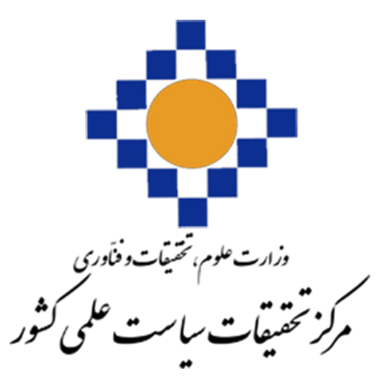 فرم خلاصه مدیریتی  طرح‌های پژوهشی(جهت ارائه به جلسه شورای مرکز)الف- مشخصات شناسنامه‌ای طرحب- مشخصات خروجی‌های طرح عنوان اهداف کلیمجری مدت زمان و تاریخ آغاز و پایان هزینه اجرا ناظر محل اجرامتممها و اصلاحیه‌های قرارداد               ( در صورت وجود)نتایج  کلی خلاصه مدیریتیفهرست استفاده‌کنندگان (مخاطبین طرح) خروجیهای حاصل (کتاب، مقاله و ... )